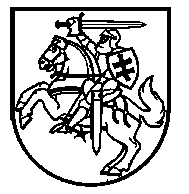 LIETUVOS RESPUBLIKOS ŠVIETIMO, MOKSLO IR SPORTO MINISTRASĮSAKYMASDĖL ŠVIETIMO, MOKSLO IR SPORTO MINISTRO 2020 M. KOVO 13 D. ĮSAKYMO NR. V-366 „DĖL SITUACIJOS, SUSIJUSIOS SU KORONAVIRUSU“ PAKEITIMO2020 m. kovo 18 d. Nr. V-390P a k e i č i u Lietuvos Respublikos švietimo, mokslo ir sporto ministro 2020 m. kovo 13 d. įsakymą Nr. V-366 „Dėl situacijos, susijusios su koronavirusu“:1. Pakeičiu preambulę ir ją išdėstau taip:„Vadovaudamasis Lietuvos Respublikos Vyriausybės 2020 m. kovo 14 d. nutarimo Nr. 207 „Dėl karantino Lietuvos Respublikos teritorijoje paskelbimo“ 3.3 papunkčiu, Lietuvos Respublikos Vyriausybės ekstremalių situacijų komisijos nuostatų, patvirtintų Lietuvos Respublikos Vyriausybės 2010 m. balandžio 21 d. nutarimu Nr. 429 „Dėl Lietuvos Respublikos Vyriausybės ekstremalių situacijų komisijos sudarymo ir jos nuostatų patvirtinimo“, 11.3 papunkčiu, Lietuvos Respublikos Vyriausybės 2020 m. kovo 12 d. pasitarimo protokolo Nr. 12 „Dėl situacijos, susijusios su koronavirusu“ 1.3 papunkčiu ir atsižvelgdamas į Lietuvos Respublikos civilinės saugos įstatymo nuostatas:“.2. Pakeičiu 1.4 papunktį ir jį išdėstau taip:„1.4. mokyklų, kitų švietimo teikėjų savininko teises ir pareigas įgyvendinančios institucijos, savininkai (juridinio asmens dalyvių susirinkimai), vadovai neorganizuoja mokiniams pradinio, pagrindinio ir vidurinio ugdymo, vadovaudamiesi Lietuvos Respublikos švietimo, mokslo ir sporto ministro 2020 m. kovo 13 d. įsakymu Nr. V-350 „Dėl švietimo, mokslo ir sporto ministro 2019 m. balandžio 15 d. įsakymo Nr. V-413 „Dėl 2019-2020 ir 2020-2021 mokslo metų pradinio ugdymo programos bendrojo ugdymo plano patvirtinimo“ pakeitimo“ ir Lietuvos Respublikos švietimo, mokslo ir sporto ministro 2020 m. kovo 13 d. įsakymu Nr. V-349 „Dėl švietimo, mokslo ir sporto ministro 2019 m. balandžio 15 d. įsakymo Nr. V-417 „Dėl 2019-2020 ir 2020-2021 mokslo metų pagrindinio ir vidurinio ugdymo programų bendrųjų ugdymo planų patvirtinimo“ pakeitimo“ skiria mokiniams nuo 2020 m. kovo 16 d. iki 2020 m. kovo 27 d. pavasario (Velykų) atostogas;“.3. Papildau 1.8 papunkčiu:„1.8. mokyklų, švietimo pagalbos įstaigų, kitų švietimo teikėjų savininko teises ir pareigas įgyvendinančioms institucijoms, savininkams (juridinio asmens dalyvių susirinkimams), vadovams, laisviesiems mokytojams rekomenduojama pasiruošti ikimokyklinio, priešmokyklinio ugdymo vykdymui nuotoliniu mokymo proceso organizavimo būdu nuo 2020 m. kovo 30 d.“.Švietimo, mokslo ir sporto ministras		Algirdas Monkevičius